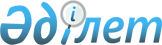 О внесений изменений в решение очередной ХХІХ сессии районного маслихата от 24 декабря 2010 года N 286 "О районном бюджете на 2011-2013 годы"
					
			Утративший силу
			
			
		
					Решение Сырдарьинского районного маслихата Кызылординской области от 01 июля 2011 года N 325. Зарегистрировано Департаментом юстиции Кызылординской области 11 июля 2011 года за N 10-8-150. Утратило силу - решением Сырдарьинского районного маслихата Кызылординской области от 20 марта 2012 года N 37      Сноска. Утратило силу - решением Сырдарьинского районного маслихата Кызылординской области от 20.03.2012 N 37.

      В соответствии с подпунктом 1) пункта 1 статьи 6 Закона Республики Казахстан от 23 января 2001 года "О местном государственном управлении и самоуправлении в Республике Казахстан", "Бюджетным кодексом" Республики Казахстан от 04 декабря 2008 года районный маслихат РЕШИЛ:



      1. Внести в решение очередной ХХІХ сессии районного маслихата от 24 декабря 2010 года N 286 "О районном бюджете на 2011-2013 годы" (зарегистрировано в Реестре государственной регистрации нормативных правовых актов за номером N 10-8-140,опубликовано в газете "Тіршілік тынысы" от 12 января 2011 года N 4) следующие изменения:



      в пункте 1:

      Приложение 1 к указанному решению изложить в редакции согласно приложению 1 к настоящему решению;

      в подпункте 1):

      цифры "4 359 947" заменит цифрами "4 348 637";

      цифры "2 705 190" заменить цифрами "2 693 880";

      в подпункте 2):

      цифры "4 782 414" заменить цифрами "4 771 104".



      2. Возложить контроль за исполнением настоящего решения на заместителя акима района К.Сарсенбаева.



      3. Настоящее решение вводится в действие с 1 января 2011 года.      Председатель

      внеочередной ХХХVІ сессий

      районного маслихата                            С. Каюпов      Секретарь районного маслихата                  А. Атақаев      приложение 1

      к решению внеочередной ХХХVІ сессии

      районного маслихата

      от 01 июля 2011 года N 325      приложение 1

      к решению очередной ХХІХ сессии

      районного маслихата

      от 24 декабря N 286 

Районный бюджет на 2011 годтыс.тенге 

ПОЯСНИТЕЛЬНАЯ

      на решение N325 внеочередной ХХХVІ сессии районого маслихата от 01 июля 2011 года "О внесении изменении в решение очередной XХІХ сессии районного маслихата от 24 декабря 2010 года N 286 "О районном бюджете на 2011-2013 годы"      Доходы

      Доходы районного бюджета планируются в размере 4348637,0 тысяч тенге. Поступления трансфертов планируются в сумме 2693880,0 тысяч тенге.      Расходы

      Расходы на 2011 год запланированы в сумме 4771104,0 тысяч тенге.

      Согласно постановлению областного акимата N 43 от 7 июня 2011 года с предусмотренной суммы целевых трансфертов с областного бюджета на реконструкцию и расширение системы водоснабжения населенного пункта А.Токмаганбетова 20920,0 тысяч тенге уменьшены средства в сумме 11310,0 тысяч тенге.
					© 2012. РГП на ПХВ «Институт законодательства и правовой информации Республики Казахстан» Министерства юстиции Республики Казахстан
				КатегорияКатегорияКатегорияКатегорияКатегорияКатегорияСумма
КлассКлассКлассКлассКлассПодклассПодклассПодклассПодклассНаименование
1
2
3
4
5
6
7
1. ДОХОДЫ43486371Налоговые поступления15745051Подоходный налог1285252Индивидуальный подоходный налог1285251Индивидуальный подоходный налог с доходов, облагаемых у источника выплаты1171702Индивидуальный подоходный налог с доходов, не облагаемых у источника выплаты110353Индивидуальный подоходный налог с физических лиц, осуществляющих деятельность по разовым талонам3203Социальный налог1255511Социальный налог1255511Социальный налог1255514Hалоги на собственность12957761Hалоги на имущество12752301Налог на имущество юридических лиц и индивидуальных предпринимателей12746302Hалог на имущество физических лиц6003Земельный налог33461Земельный налог с физических лиц на земли сельскохозяйственного назначения12Земельный налог с физических лиц на земли населенных пунктов16603Земельный налог на земли промышленности, транспорта, связи, обороны и иного несельскохозяйственного назначения325Земельный налог на земли водного фонда57Земельный налог с юридических лиц и индивидуальных предпринимателей, частных нотариусов и адвокатов на земли сельскохозяйственного назначения488Земельный налог с юридических лиц, индивидуальных предпринимателей, частных нотариусов и адвокатов на земли населенных пунктов16004Hалог на транспортные средства165001Hалог на транспортные средства с юридических лиц25002Hалог на транспортные средства с физических лиц1400051Единый земельный налог7005Внутренние налоги на товары, работы и услуги232132Акцизы62896Бензин (за исключением авиационного) реализуемый юридическими и физическими лицами в розницу, а также используемый на собственные производственные нужды60097Дизельное топливо, реализуемое юридическими и физическими лицами в розницу, а также используемое на собственные производственные нужды283Поступления за использование природных и других ресурсов200003Плата за пользование водными ресурсами поверхностных источников4Плата за лесные пользования15Плата за пользование земельными участками2000016Плата за эмиссии в окружающую среду4Сборы за ведение предпринимательской и профессиональной деятельности25851Сбор за государственную регистрацию индивидуальных предпринимателей2002Лицензионный сбор за право занятия отдельными видами деятельности4303Сбор за государственную регистрацию юридических лиц и учетную регистрацию филиалов и представительств, а также их перерегистрацию804Сбор с аукционов5Сбор за государственную регистрацию залога движимого имущества и ипотеки судна или строящегося судна2014Сбор за государственную регистрацию транспортных средств, а также их перерегистрацию2518Сбор за государственную регистрацию прав на недвижимое имущество и сделок с ним 180020Плата за размещение наружной (визуальной) рекламы в полосе отвода автомобильных дорог общего пользования местного значения и в населенных пунктах305Налог на игорный бизнес02Фиксированный налог8Обязательные платежи, взимаемые за совершение юридически значимых действий и (или) выдачу документов уполномоченными на то государственными органами или должностными лицами14401Государственная пошлина14402Государственная пошлина, взимаемая с подаваемых в суд исковых заявлений, заявлений особого искового производства, заявлений (жалоб) по делам особого производства, заявлений о вынесении судебного приказа, заявлений о выдаче дубликата исполнительного листа, заявлений о выдаче исполнительных листов на принудительное исполнение решений третейских (арбитражных) судов и иностранных судов, заявлений о повторной выдаче копий судебных актов, исполнительных листов и иных документов, за исключением государственной пошлины с подаваемых в суд исковых заявлений к государственным учреждениям3003Государственная пошлина, взимаемая за совершение нотариальных действий4Государственная пошлина, взимаемая за регистрацию актов гражданского состояния, а также за выдачу гражданам справок и повторных свидетельств о регистрации актов гражданского состояния и свидетельств в связи с изменением, дополнением и восстановлением записей актов гражданского состояния8005Государственная пошлина, взимаемая за оформление документов на право выезда за границу на постоянное место жительства и приглашение в Республику Казахстан лиц из других государств, а также за внесение изменений в эти документы28Государственная пошлина, взимаемая за регистрацию места жительства3059Государственная пошлина, взимаемая за выдачу удостоверения охотника и его ежегодную регистрацию610Государственная пошлина, взимаемая за регистрацию и перерегистрацию каждой единицы гражданского, служебного оружия физических и юридических лиц (за исключением холодного охотничьего, сигнального, огнестрельного бесствольного, механических распылителей, аэрозольных и других устройств, снаряженных слезоточивыми или раздражающими веществами, пневматического оружия с дульной энергией не более 7,5 Дж и калибра до 4,5 мм включительно)1212Государственная пошлина за выдачу разрешений на хранение или хранение и ношение, транспортировку, ввоз на территорию Республики Казахстан и вывоз из Республики Казахстан оружия и патронов к нему 152Неналоговые поступления27471Доходы от государственной собственности4801Поступления части чистого дохода государственных предприятий02Поступления части чистого дохода коммунальных государственных предприятий05Доходы от аренды имущества, находящегося в государственной собственности4804Доходы от аренды имущества, находящегося в коммунальной собственности4806Прочие неналоговые поступления22671Прочие неналоговые поступления5Поступления дебиторской, депонентской задолженности государственных учреждений, финансируемых из местного бюджета07Возврат неиспользованных средств, ранее полученных из местного бюджета09Другие неналоговые поступления в местный бюджет22673Поступления от продажи основного капитала41993Продажа земли и нематериальных активов1Продажа земли41991Поступления от продажи земельных участков41992Поступления от продажи земельных участков сельскохозяйственного назначения4Поступления трансфертов 26938802Трансферты из вышестоящих органов государственного управления26938802Трансферты из областного бюджета26938801Целевые текущие трансферты2773972Целевые трансферты на развитие7422773Субвенции1674206Функциональная группаФункциональная группаФункциональная группаФункциональная группаФункциональная группаФункциональная группаВСЕГО
ПодфункцияПодфункцияПодфункцияПодфункцияПодфункцияАдминистратор бюджетных программАдминистратор бюджетных программАдминистратор бюджетных программАдминистратор бюджетных программПрограммаПрограммаПрограммаПодпрограммаПодпрограммаНаименование
1
2
3
4
5
6
7
2. РАСХОДЫ47711041Государственные услуги общего характера3610581Представительные, исполнительные и другие органы, выполняющие общие функции государственного управления320966112Аппарат маслихата района (города областного значения)27714001Услуги по обеспечению деятельности маслихата района (города областного значения)22164003Капитальные расходы государственных органов5550122Аппарат акима района (города областного значения)89618001Услуги по обеспечению деятельности акима района (города областного значения)68666002Создание информационных систем417003Капитальные расходы государственных органов20535123Аппарат акима района в городе, города районного значения, поселка, аула (села), аульного (сельского) округа203634001Услуги по обеспечению деятельности акима района в городе, города районного значения, поселка, аула (села), аульного (сельского) округа173501022Капитальные расходы государственных органов301332Финансовая деятельность17373452Отдел финансов района (города областного значения)17373001Услуги по реализации государственной политики в области исполнения бюджета района (города областного значения) и управления коммунальной собственностью района (города областного значения)16373011Учет, хранение, оценка и реализация имущества, поступившего в коммунальную собственность10005Планирование и статистическая деятельность22719453Отдел экономики и бюджетного планирования района (города областного значения)22719001Услуги по реализации государственной политики в области формирования и развития экономической политики, системы государственного планирования и управления района (города областного значения)22319004Капитальные расходы государственных органов4002Оборона19271Военные нужды1673122Аппарат акима района (города областного значения)1673005Мероприятия в рамках исполнения всеобщей воинской обязанности16732Организация работы по чрезвычайным ситуациям254122Аппарат акима района (города областного значения)254006Предупреждение и ликвидация чрезвычайных ситуаций масштаба района (города областного значения)2543Общественный порядок, безопасность, правовая, судебная, уголовно-исполнительная деятельность11451Правоохранительная деятельность1145458Отдел жилищно-коммунального хозяйства, пассажирского транспорта и автомобильных дорог района (города областного значения)1145021Обеспечение безопасности дорожного движения в населенных пунктах11454Образование23897161Дошкольное воспитание и обучение296334464Отдел образования района (города областного значения)296334009Обеспечение деятельности организаций дошкольного воспитания и обучения283778021Увеличение размера доплаты за квалификационную категорию учителям школ и воспитателям дошкольных организаций образования12556011За счет трансфертов из республиканского бюджета12556015За счет средств местного бюджета2Начальное, основное среднее и общее среднее образование2047083123Аппарат акима района в городе, города районного значения, поселка, аула (села), аульного (сельского) округа1104005Организация бесплатного подвоза учащихся до школы и обратно в аульной (сельской) местности1104464Отдел образования района (города областного значения)2045979003Общеобразовательное обучение1953950006Дополнительное образование для детей920299Прочие услуги в области образования46299464Отдел образования района (города областного значения)46299001Услуги по реализации государственной политики на местном уровне в области образования 15307005Приобретение и доставка учебников, учебно-методических комплексов для государственных учреждений образования района (города областного значения)16443007Проведение школьных олимпиад, внешкольных мероприятий и конкурсов районного (городского) масштаба1557012Капитальные расходы государственных органов3920015Ежемесячные выплаты денежных средств опекунам (попечителям) на содержание ребенка сироты (детей-сирот), и ребенка (детей), оставшегося без попечения родителей9072011За счет трансфертов из республиканского бюджета9072015За счет средств местного бюджета5Здравоохранение1129Прочие услуги в области здравоохранения112123Аппарат акима района в городе, города районного значения, поселка, аула (села), аульного (сельского) округа112002Организация в экстренных случаях доставки тяжелобольных людей до ближайшей организации здравоохранения, оказывающей врачебную помощь1126Социальная помощь и социальное обеспечение2368512Социальная помощь213191451Отдел занятости и социальных программ района (города областного значения)213191002Программа занятости43468100Общественные работы35450101Профессиональная подготовка и переподготовка безработных102Дополнительные меры по социальной защите граждан в сфере занятости населения842103Расширение программы социальных рабочих мест и молодежной практики за счет целевых текущих трансфертов из республиканского бюджета104Оказание мер государственной поддержки участникам Программы занятости 20207176004Оказание социальной помощи на приобретение топлива специалистам государственных организациях здравоохранения, социального обеспечения, культуры и спорта проживающим и работающим и педагогическим работникам работающим в сельской местности в соответствии с законодательством Республики Казахстан13308005Государственная адресная социальная помощь5846011За счет трансфертов из республиканского бюджета015За счет средств местного бюджета5846006Жилищная помощь21517007Социальная помощь отдельным категориям нуждающихся граждан по решениям местных представительных органов20073028За счет трансфертов из областного бюджета14233029За счет средств бюджета района (города областного значения)5840009Социальная поддержка граждан, награжденных от 26 июля 1999 года орденами "Отан", "Данк", удостоенных высокого звания "Халық қаһарманы", почетных званий республики73010Материальное обеспечение детей-инвалидов, воспитывающихся и обучающихся на дому1677014Оказание социальной помощи нуждающимся гражданам на дому29685011За счет трансфертов из республиканского бюджета8209015За счет средств местного бюджета21476016Государственные пособия на детей до 18 лет59274011За счет трансфертов из республиканского бюджета015За счет средств местного бюджета59274017Обеспечение нуждающихся инвалидов обязательными гигиеническими средствами и предоставление услуг специалистами жестового языка, индивидуальными помощниками в соответствии с индивидуальной программой реабилитации инвалида9979023Обеспечение деятельности центров занятости8291011За счет трансфертов из республиканского бюджета8291015За счет средств местного бюджета9Прочие услуги в области социальной помощи и социального обеспечения23660451Отдел занятости и социальных программ района (города областного значения)23660001Услуги по реализации государственной политики на местном уровне в области обеспечения занятости и реализации социальных программ для населения21559011Оплата услуг по зачислению, выплате и доставке пособий и других социальных выплат1280021Капитальные расходы государственных органов8217Жилищно-коммунальное хозяйство9315401Жилищное хозяйство63103123Аппарат акима района в городе, города районного значения, поселка, аула (села), аульного (сельского) округа007Организация сохранения государственного жилищного фонда города районного значения, поселка, аула (села), аульного (сельского) округа458Отдел жилищно-коммунального хозяйства, пассажирского транспорта и автомобильных дорог района (города областного значения)860002Изъятие, в том числе путем выкупа земельных участков для государственных надобностей и связанное с этим отчуждение недвижимого имущества110004Обеспечение жильем отдельных категорий граждан750015За счет средств местного бюджета750467Отдел строительства района (города областного значения)62243003Строительство и (или) приобретение жилья государственного коммунального жилищного фонда21820011За счет трансфертов из республиканского бюджета015За счет средств местного бюджета21820004Развитие, обустройство и (или) приобретение инженерно-коммуникационной инфраструктуры30623011За счет трансфертов из республиканского бюджета30500015За счет средств местного бюджета123022Развитие инженерно-коммуникационной инфраструктуры в рамках Программы занятости 20209800011За счет трансфертов из республиканского бюджета9800015За счет средств местного бюджета2Коммунальное хозяйство718428123Аппарат акима района в городе, города районного значения, поселка, аула (села), аульного (сельского) округа7355014Организация водоснабжения населенных пунктов7355458Отдел жилищно-коммунального хозяйства, пассажирского транспорта и автомобильных дорог района (города областного значения)8682012Функционирование системы водоснабжения и водоотведения8682467Отдел строительства района (города областного значения)702391005Развитие коммунального хозяйства500015За счет средств местного бюджета500006Развитие системы водоснабжения701891011За счет трансфертов из республиканского бюджета642281015За счет средств местного бюджета596103Благоустройство населенных пунктов150009123Аппарат акима района в городе, города районного значения, поселка, аула (села), аульного (сельского) округа113825008Освещение улиц населенных пунктов12989009Обеспечение санитарии населенных пунктов9567011Благоустройство и озеленение населенных пунктов91269458Отдел жилищно-коммунального хозяйства, пассажирского транспорта и автомобильных дорог района (города областного значения)28684015Освещение улиц населенных пунктов28684018Благоустройство и озеленение населенных пунктов467Отдел строительства района (города областного значения)7500703467007Развитие благоустройства городов и населенных пунктов7500011За счет трансфертов из республиканского бюджета703467007015За счет средств местного бюджета75008Культура, спорт, туризм и информационное пространство3460861Деятельность в области культуры139213455Отдел культуры и развития языков района (города областного значения)139213003Поддержка культурно-досуговой работы139213467Отдел строительства района (города областного значения)0011Развитие объектов культуры2Спорт 105982465Отдел физической культуры и спорта района (города областного значения)33159006Проведение спортивных соревнований на районном (города областного значения) уровне10029007Подготовка и участие членов сборных команд района (города областного значения) по различным видам спорта на областных спортивных соревнованиях23130467Отдел строительства района (города областного значения)72823008Развитие объектов спорта и туризма72823015За счет средств местного бюджета728233Информационное пространство50426455Отдел культуры и развития языков района (города областного значения)42402006Функционирование районных (городских) библиотек41772007Развитие государственного языка и других языков народа Казахстана630456Отдел внутренней политики района (города областного значения)8024002Услуги по проведению государственной информационной политики через газеты и журналы 6099005Услуги по проведению государственной информационной политики через телерадиовещание19259Прочие услуги по организации культуры, спорта, туризма и информационного пространства50465455Отдел культуры и развития языков района (города областного значения)10144001Услуги по реализации государственной политики на местном уровне в области развития языков и культуры9794010Капитальные расходы государственных органов350456Отдел внутренней политики района (города областного значения)16549001Услуги по реализации государственной политики на местном уровне в области информации, укрепления государственности и формирования социального оптимизма граждан12019003Реализация региональных программ в сфере молодежной политики2930006Капитальные расходы государственных органов1600465Отдел физической культуры и спорта района (города областного значения)23772001Услуги по реализации государственной политики на местном уровне в сфере физической культуры и спорта16772002Создание информационных систем004Капитальные расходы государственных органов700010Сельское, водное, лесное, рыбное хозяйство, особо охраняемые природные территории, охрана окружающей среды и животного мира, земельные отношения774101Сельское хозяйство42347462Отдел сельского хозяйства района (города областного значения)19599001Услуги по реализации государственной политики на местном уровне в сфере сельского хозяйства12970008Бюджетные кредиты для реализации мер социальной поддержки специалистов социальной сферы сельских населенных пунктов6629099Реализация мер социальной поддержки специалистов социальной сферы сельских населенных пунктов за счет целевых трансфертов из республиканского бюджета5000467Отдел строительства района (города областного значения)5000010Развитие объектов сельского хозяйства17748473Отдел ветеринарии района (города областного значения)11573001Услуги по реализации государственной политики на местном уровне в сфере ветеринарии175006Организация санитарного убоя больных животных2000007Организация отлова и уничтожения бродячих собак и кошек1000008Возмещение владельцам стоимости изымаемых и уничтожаемых больных животных, продуктов и сырья животного происхождения30006Земельные отношения12943463Отдел земельных отношений района (города областного значения)12943001Услуги по реализации государственной политики в области регулирования земельных отношений на территории района (города областного значения)12443004Организация работ по зонированию земель005Создание информационных систем007Капитальные расходы государственных органов5009Прочие услуги в области сельского, водного, лесного, рыбного хозяйства, охраны окружающей среды и земельных отношений22120473Отдел ветеринарии района (города областного значения)22120011Проведение противоэпизоотических мероприятий2212011Промышленность, архитектурная, градостроительная и строительная деятельность247852Архитектурная, градостроительная и строительная деятельность24785467Отдел строительства района (города областного значения)13497001Услуги по реализации государственной политики на местном уровне в области строительства13497468Отдел архитектуры и градостроительства района (города областного значения)11288001Услуги по реализации государственной политики в области архитектуры и градостроительства на местном уровне 7158003Разработка схем градостроительного развития территории района и генеральных планов населенных пунктов4000004Капитальные расходы государственных органов13012Транспорт и коммуникации2938241Автомобильный транспорт291824123Аппарат акима района в городе, города районного значения, поселка, аула (села), аульного (сельского) округа32171013Обеспечение функционирования автомобильных дорог в городах районного значения, поселках, аулах (селах), аульных (сельских) округах32171011За счет трансфертов из республиканского бюджета015За счет средств местного бюджета32171458Отдел жилищно-коммунального хозяйства, пассажирского транспорта и автомобильных дорог района (города областного значения)259653022Развитие транспортной инфраструктуры61275011За счет трансфертов из республиканского бюджета015За счет средств местного бюджета61275023Обеспечение функционирования автомобильных дорог198378011За счет трансфертов из республиканского бюджета015За счет средств местного бюджета1983789Прочие услуги в области транспорта и коммуникации2000458Отдел жилищно-коммунального хозяйства, пассажирского транспорта и автомобильных дорог района (города областного значения)2000024Организация внутрипоселковых (внутригородских) внутрирайонных общественных пассажирских перевозок200013Прочие321093Поддержка предпринимательской деятельности и защита конкуренции9884469Отдел предпринимательства района (города областного значения)9884001Услуги по реализации государственной политики на местном уровне в области развития предпринимательства и промышленности 9288003Поддержка предпринимательской деятельности266004Капитальные расходы государственных органов3309Прочие22225451Отдел занятости и социальных программ района (города областного значения)4680022Поддержка частного предпринимательства в рамках программы "Дорожная карта бизнеса - 2020"4680011За счет трансфертов из республиканского бюджета4680452Отдел финансов района (города областного значения)6000012Резерв местного исполнительного органа района (города областного значения) 6000101Резерв местного исполнительного органа района (города областного значения) на неотложные затраты5406102Резерв местного исполнительного органа района (города областного значения) на исполнение обязательств по решениям судов594458Отдел жилищно-коммунального хозяйства, пассажирского транспорта и автомобильных дорог района (города областного значения)11545001Услуги по реализации государственной политики на местном уровне в области жилищно-коммунального хозяйства, пассажирского транспорта и автомобильных дорог 11545020Создание информационных систем15Трансферты12351Трансферты1235452Отдел финансов района (города областного значения)1235006Возврат неиспользованных (недоиспользованных) целевых трансфертов1235007Бюджетные изъятия016Возврат, использованных не по целевому назначению целевых трансфертов020Целевые текущие трансферты в вышестоящие бюджеты в связи с изменением фонда оплаты труда в бюджетной сфере024Целевые текущие трансферты в вышестоящие бюджеты в связи с передачей функций государственных органов из нижестоящего уровня государственного управления в вышестоящий3. Чистое бюджетное кредитование70754Бюджетные кредиты733067Жилищно-коммунальное хозяйство34300467Отдел строительства района (города областного значения)34300467003Строительство и (или) приобретение жилья государственного коммунального жилищного фонда34300467013За счет кредитов из республиканского бюджета3430010Сельское, водное, лесное, рыбное хозяйство, особо охраняемые природные территории, охрана окружающей среды и животного мира, земельные отношения39006462Отдел сельского хозяйства района (города областного значения)39006008Бюджетные кредиты для реализации мер социальной поддержки специалистов социальной сферы сельских населенных пунктов390065Погашение бюджетных кредитов25521Погашение бюджетных кредитов25521Погашение бюджетных кредитов, выданных из государственного бюджета255213Погашение бюджетных кредитов, выданных из местного бюджета физическим лицам25524. Сальдо от операций с финансовыми активами0452Отдел финансов района (города областного значения)0014Формирование или увеличение уставного капитала юридических лиц5. Дефицит бюджета (профицит)-4934956.Финансирование дефицита бюджета (использование профицита)4934957Поступления займов733061Внутренние государственные займы733062Договоры займа733063Займы, получаемые местным исполнительным органом района (города областного значения)7330616Погашение займов25521Погашение займов2552452Отдел финансов района (города областного значения)2552008Погашение долга местного исполнительного органа перед вышестоящим бюджетом25528Используемые остатки бюджетных средств4227411Остатки бюджетных средств4227411Свободные остатки бюджетных средств4227411Свободные остатки бюджетных средств4227411Остатки бюджетных средств на конец отчетного периода02Остатки бюджетных средств на конец отчетного периода